Парсинг html-кода в Power QueryВ связи с увлечением Fantasy Premier League меня заинтересовал рейтинг игроков на сайте livefpl.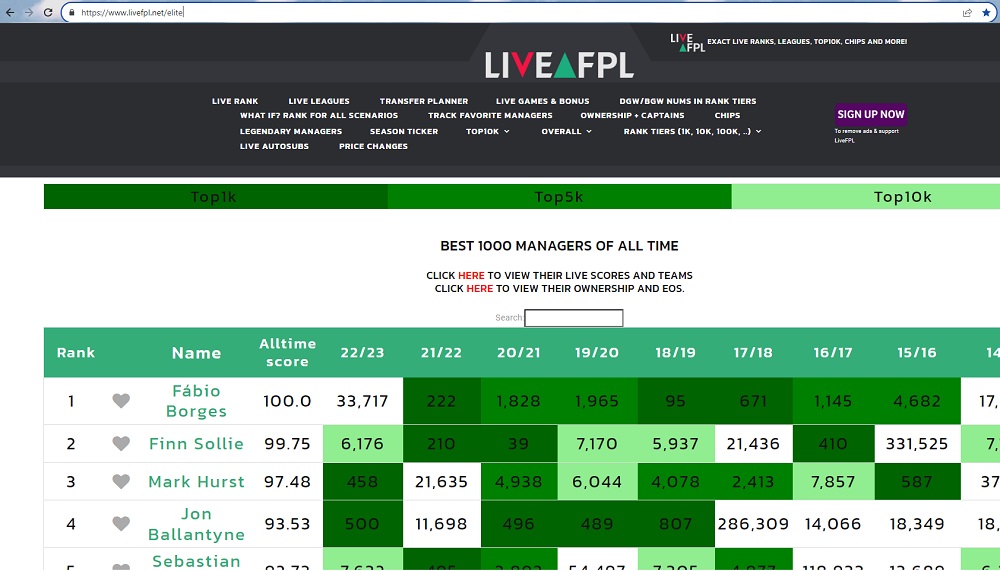 Рис. 1. Web-страница с рейтингом игроковЧтобы скачать таблицу, я открыл Excel, прошел по меню Данные –> Из Интернета, и в открывшемся окне ввел url-адрес https://www.livefpl.net/elite. После несложных преобразований я получил изящную таблицу: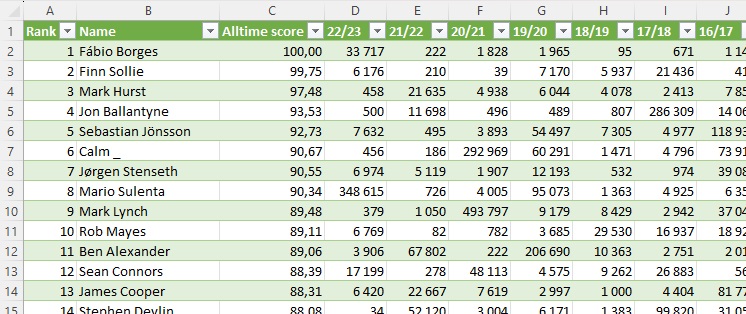 Рис. 2. Таблица в Excel с рейтингом игроковС этой таблицей лишь одна проблема – в ней потеряны ссылки на официальные аккаунты игроков на сайте fantasy.premierleague.com.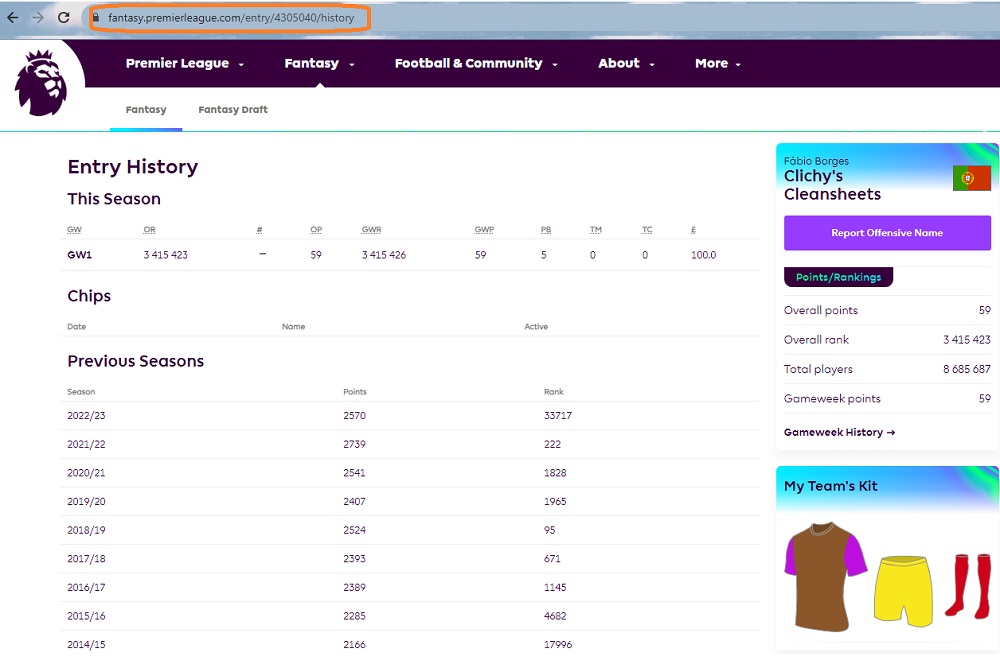 Рис. 3. Аккаунт #1 рейтинга livefpl Fábio Borges на сайте fplВсё дело в том, что номер аккаунта указан не в самой таблице, а в виде web-ссылки, приклеенной к имени игрока: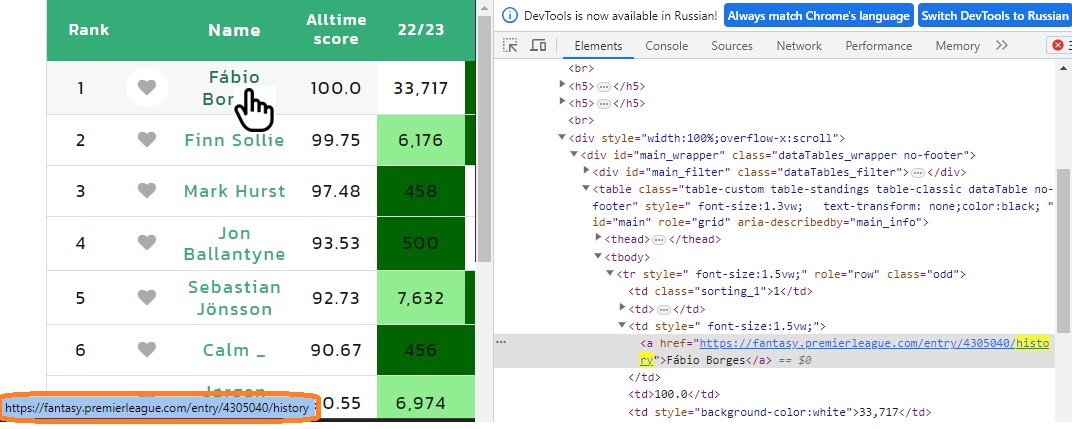 Рис. 4. Ссылка на аккаунт fpl есть в html-коде страницыПри просмотре html-кода страницы эту ссылку можно найти (см. правую часть рис. 4). Как добраться до этой ссылки? Задал вопрос на форуме planetaexcel. Но ответа не получил.Решение с помощью интерфейса редактора Power QueryРешение нашлось в статье эксперта в области Power Query Гила Равива. На русском языке вышла книга Гила Power Query в Excel и Power BI: сбор, объединение и преобразование данных.При импорте рейтинга с сайта livefpl Power Query по умолчанию использует функцию Web.Page(Web.Contents("https://www.livefpl.net/elite"))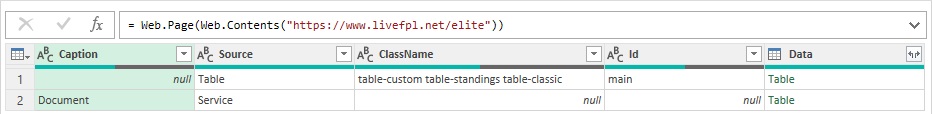 Рис. 5. Первый шаг запроса Power QueryВот что сказано в справке Microsoft о функции…Web.Page(html as any) as table… Возвращает содержимое документа HTML, разбитого на составные структуры, а также представление полного документа и его текста после удаления тегов.А нам то нужны теги! Поэтому Гил предлагает убрать функцию Web.Page и оставить Web.Contents().Эта функция…Web.Contents(url as text, optional options as nullable record) as binary… возвращает содержимое, скачанное с адреса url в двоичном виде.Однако в редакторе PQ в строке кода не получится заменить…Web.Page(Web.Contents("https://www.livefpl.net/elite"))… на…Web.Contents("https://www.livefpl.net/elite")Редактор автоматически вернет первоначальное значение. Не беда. Откройте расширенный редактор, и выполните замену: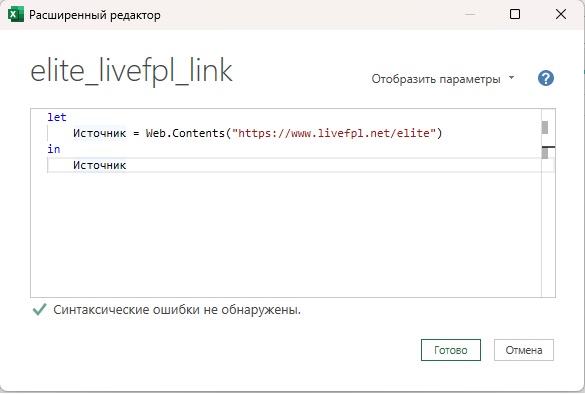 Рис. 6. Удаление функции Web.Page() в расширенном редактореНажмите Готово. Вы увидите, что редактор PQ вернул двоичный файл: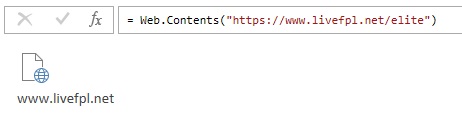 Рис. 7. Функция Web.Contents() возвращает двоичный файлЩелкните правой кнопкой мыши на файле и выберите Текст: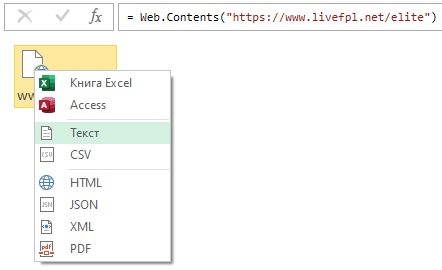 Рис. 8. Извлечение текста из двоичного файлаЭта команда интерфейса в редакторе PQ создаст строку кода…= Table.FromColumns({Lines.FromBinary(Web.Contents("https://www.livefpl.net/elite"), null, null, 65001)})Здесь функция Lines.FromBinary() преобразует двоичное значение в список текстовых значений, разделенных разрывами строк: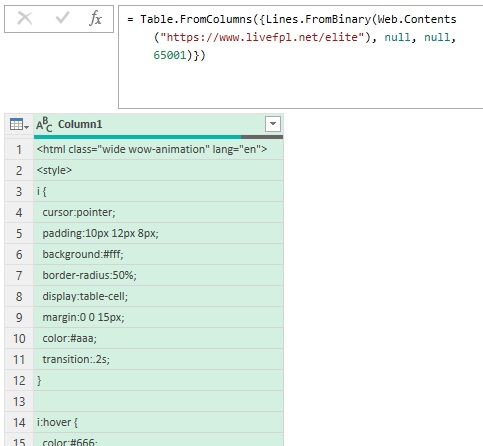 Рис. 9. Содержимое страницы livefpl.net/elite в виде html-кодаС помощью фильтра оставляем строки, содержащие текст history: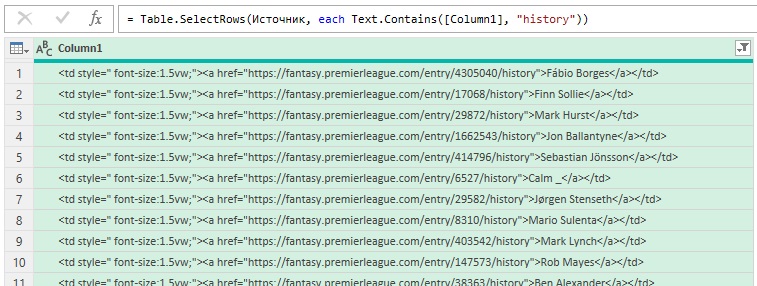 Рис. 10. Отфильтрованные строкиИ, наконец, с помощью инструмента Столбец из примеров вкладки Добавление столбца сначала в отдельный столбец выделяем номер аккаунта, а затем имя игрока: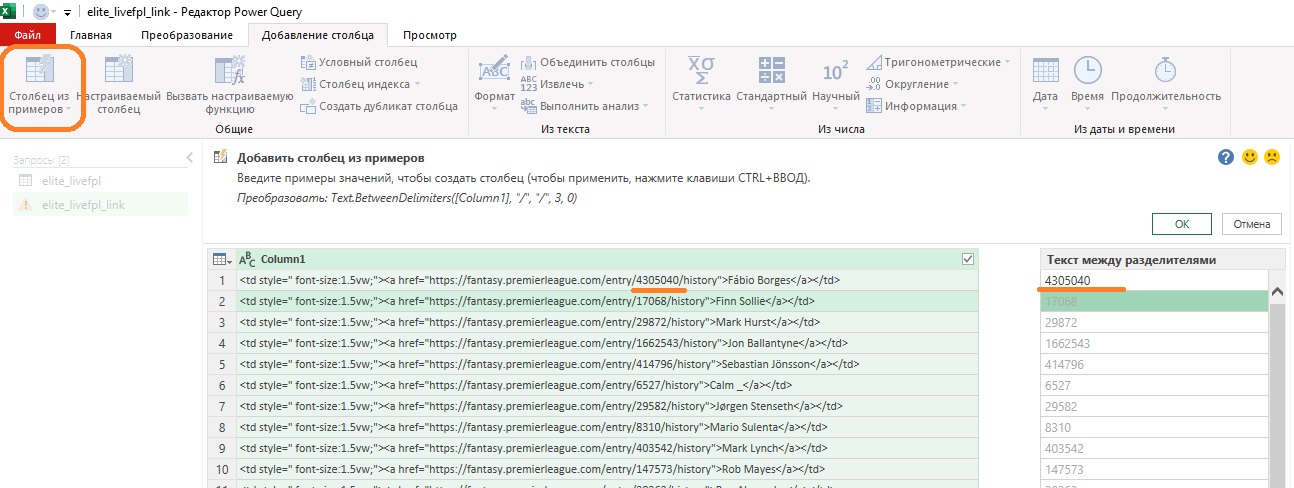 Рис. 11. Выделение номера аккаунта с помощью инструмента Столбец из примеровВуаля!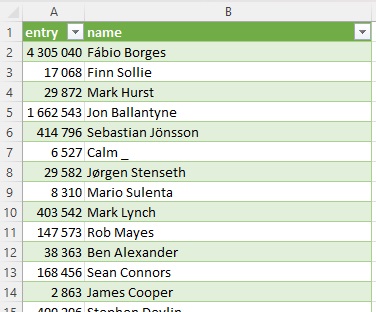 Рис. 12. Результат извлечения номеров аккаунтов из html-кодаРешение с использованием кода на языке МВ своих попытках найти решение я обратился в частной переписке к Михаилу Музыкину, эксперту по функциям языка М. Михаил предложил элегантное решение, которое позволяет в одном запросе получить и рейтинг и ссылки на аккаунты:let    from = Binary.Buffer(Web.Contents("https://www.livefpl.net/elite")),    table = Web.Page(from){0}[Data],    links = List.Transform(        List.Select(            Text.Split(                Text.FromBinary(from),                "<a href="""            ),            (x)=>Text.Contains(x,"https://fantasy.premierleague.com")        ),        (x)=>Text.Split(x,""""){0}    ),    to=Table.FromColumns(Table.ToColumns(table)&{links})in    toНесколько слов о том, как работает код. Точнее, как я это понимаю))Web.Contents() извлекает бинарное содержимое страницы https://www.livefpl.net/elite.Binary.Buffer() – помещает это содержимое в буфер. Во-первых, это ускоряет обработку, так как делается один запрос к странице https://www.livefpl.net/elite, а не два. Во-вторых, за время между обращениями за данными и web-ссылками содержимое страницы в Инете может измениться.Web.Page(from) – возвращает содержимое страницы, разбитое на составные структуры в виде таблицы. Одна строка таблицы – одна структура. Как было сказано выше, теги удалены.Web.Page(from){0} – возвращает первую строку таблицы.Web.Page(from){0}[Data] – возвращает столбец Data первой строки таблицы, фактически ячейку. Поскольку в этой ячейке находится таблица, она возвращается в раскрытом виде.Следующий фрагмент кода будем раскручивать из глубины.Text.FromBinary(from) – возвращает текст из бинарного буфера, фактически html-код.Text.Split(Text.FromBinary(from),"<a href=""") – разделяет html-код на элементы списка по разделителю <a href="List.Select() – фильтрует список, оставляя только элементы, удовлетворяющие условию:(x)=>Text.Contains(x,"https://fantasy.premierleague.com")Суть этого условия: оставить элементы, которые содержат текст:https://fantasy.premierleague.comList.Transform(list as list, transform as function) as list – в общем случае возвращает новый список, применяя функцию преобразования transform к списку list. В нашем случае в качестве функции используется(x)=>Text.Split(x,"""")Text.Split() разбивает каждый элемент списка, используя в качестве разделителя кавычки ". Почему используется четыре кавычки? Первые и четвертые определяют, текстовую строку и внутри этих кавычек находится сам разделитель. Третьи кавычки – собственно разделитель. Вторые кавычки экранируют разделитель, поскольку оказалось, что он представлен специальным символом.Функция…(x)=>Text.Split(x,""""){0}… возвращает первый элемент списка.Последний фрагмент сначала разбивает таблицу table на столбцы, затем добавляет столбец links, а затем объединяет все столбцы в таблицу to.